СОВЕТ ДЕПУТАТОВМУНИЦИПАЛЬНОГО   ОКРУГА   ЛЕВОБЕРЕЖНЫЙРЕШЕНИЕ16.05.2023 № 6-4О согласовании установки ограждающего устройства на придомовой территории многоквартирного дома в муниципальном округе Левобережный по адресу: ул. Фестивальная, д. 29В соответствии с пунктом 5 части 2 статьи 1 Закона города Москвы от 11 июля 2012 года № 39 «О наделении органов местного самоуправления муниципальных округов в городе Москве отдельными полномочиями города Москвы», постановлением Правительства Москвы от 2 июля 2013 года № 428-ПП «О порядке установки ограждений на придомовых территориях в городе Москве», рассмотрев решение общего собрания собственников помещений в многоквартирном доме об установке ограждающего устройства (обращение от 21 апреля 2023 года), Совет депутатов муниципального округа Левобережный решил:1. Согласовать установку одного ограждающего устройства на придомовой территории многоквартирного дома в муниципальном округе Левобережный по адресу: ул. Фестивальная, д. 29 (Приложение). 2. Направить настоящее решение лицу, уполномоченному на представление интересов собственников помещений в многоквартирном доме по вопросам, связанным с установкой ограждающих устройств и их демонтажем, в Департамент территориальных органов исполнительной власти города Москвы и управу района Левобережный города Москвы в течение 3 рабочих дней со дня его принятия. 3. Опубликовать настоящее решение в бюллетене «Московский муниципальный вестник» и разместить на официальном сайте муниципального округа Левобережный в информационно-телекоммуникационной сети «Интернет». 4. Контроль за выполнением настоящего решения возложить на главу муниципального округа Левобережный Русанова Е.Е.Глава муниципального округаЛевобережный								               Е.Е. РусановПриложение к решению Совета депутатов муниципального округа Левобережный от 16.05.2023 № 6-4Проект размещения ограждающего устройства на придомовой территориимногоквартирного дома в муниципальном округе Левобережный по адресу:ул. Фестивальная, д.29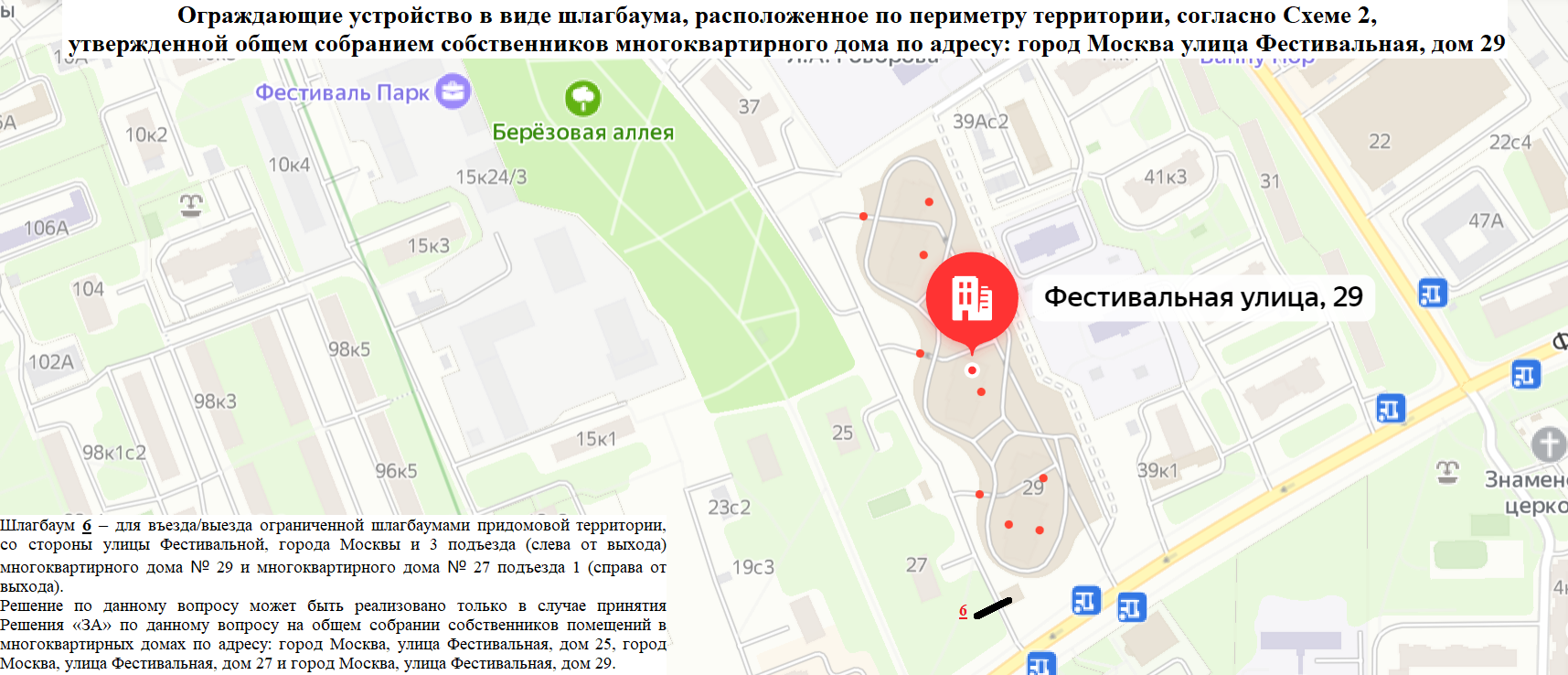  Тип, размер, внешний вид ограждающего устройства2.1. Тип шлагбаума: Шлагбаум автоматический, откатной с электромеханическим приводом NICE RB 400.Шлагбаум состоит из Металлической стрелы и стальной стойки, установленной на бетонное основание и закрепленной болтами, вмонтированный в бетонное основание. В стойке шлагбаума находится электромеханический привод, а также блок электронного управления. Привод, перемещающий стрелу, состоит из электродвигателя. Шлагбаум снабжен регулируемым устройством безопасности, а также устройством фиксации стрелы в любом положении и ручной расцепитель для работы в случае отсутствия электроэнергии.2.2.1. Размеры шлагбаума: Тумба шлагбаума в комплекте с направляющими роликами: размер 1250х500х1250, зашита листом 2 мм, имеет окно для обслуживания привода с запиранием на встроенный замок. стандартный цвет - оранжевый, приемная стойка: труба 80 х 40 х 3, укомплектована уловителем для стрелы, стрела для проездов до 4 000 мм: горизонтальные связи – 40 х 40 х 2, вертикальные – 40 х 40 х1.5, окраска, стандартный цвет - оранжевый, оцинкованная зубчатая рейка (пр-во Италия) в комплекте.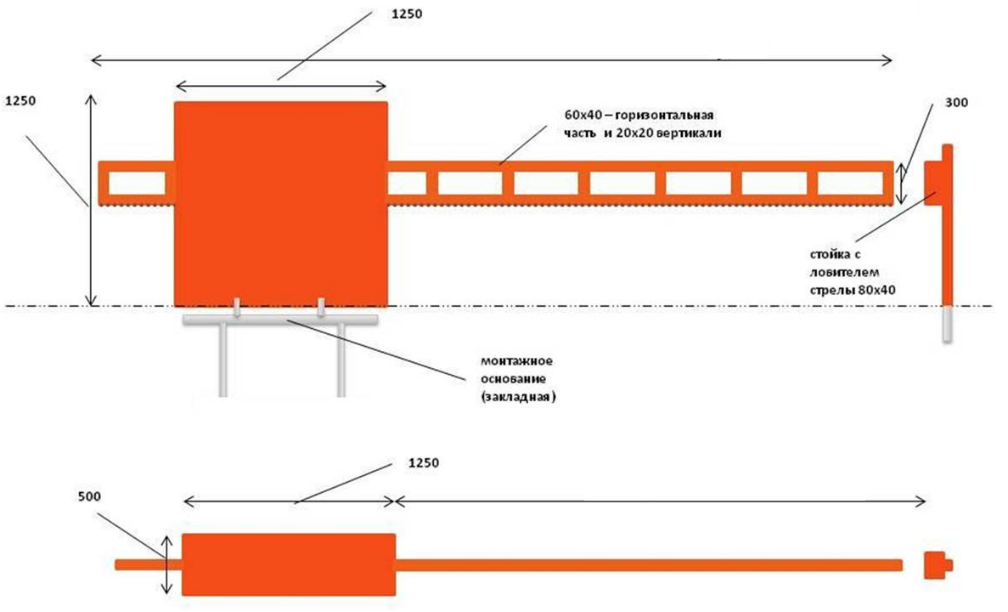 Рис. 2. Внешний вид шлагбаума.2.2.2. Привод NICE RB 400.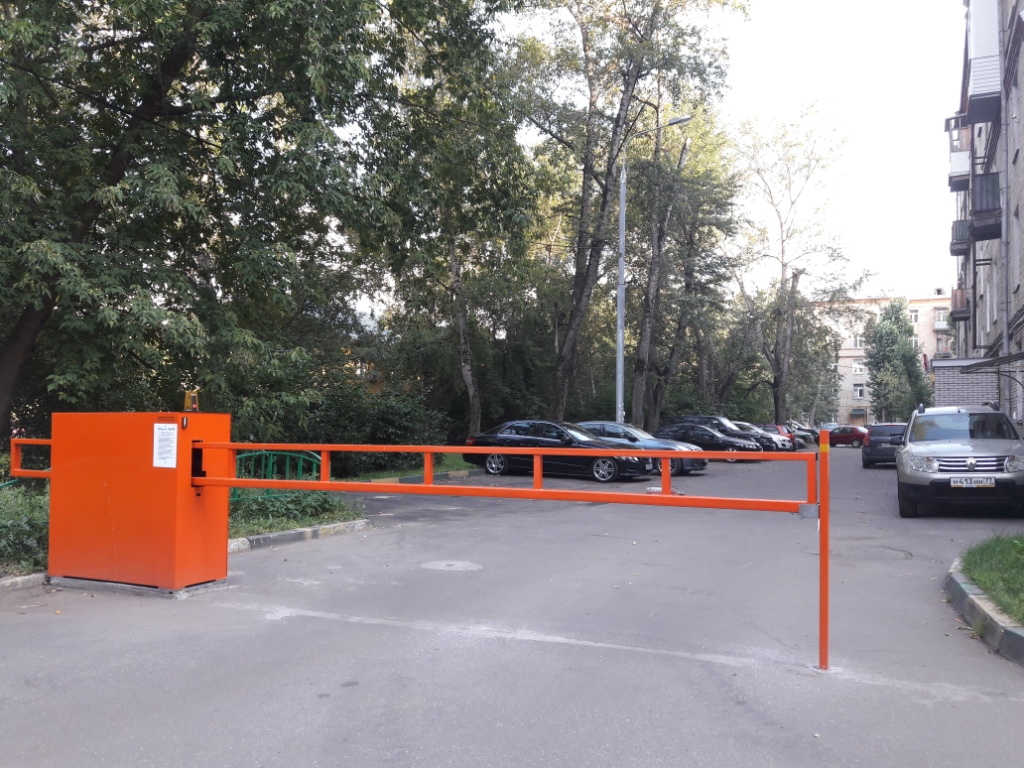 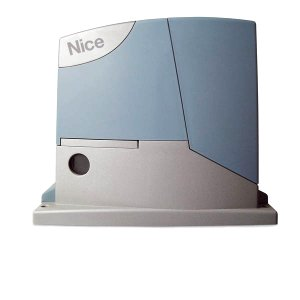 Рис. 3. Привод откатного шлагбаума.3. Установка столбиков заграждения для ограничения проезда автотранспорта и обеспечения прохода пешеходов.3.1. Место размещения столбиков заграждения:  город Москва, улица Фестивальная, дом 29, на придомовой территории (см. рис. 1).3.2. Тип столбика заграждения: Столбик заграждения стационарный. Состоит из металлической оцинкованной трубы с порошковой окраской, предназначается для ограничения движения и парковки транспортных средств. Монтируется в дорожное полотно на бетонное основание либо закрепляется анкерными болтами.3.3. Размеры столбика заграждения:Высота столбика заграждения от вершины до основания – 1100 мм.; Высота столбика заграждения от вершины до дорожного полотна – 850 мм.; Диаметр столбика заграждения – 89 мм. 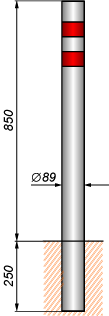 Рис. 4. Внешний вид и размеры столбика заграждения3.4. Внешний вид столбика заграждения:Стационарный столбик заграждения (см. рисунок 4) состоит из металлической оцинкованной трубы с порошковой окраской в цвет «серый металлик», в верхней части снабжен горизонтальными светоотражающими полосами красного цвета, обеспечивающими его видимость в любое время суток.4. Разрешение на проведение строительных работ: В соответствии с Постановлением Правительства Москвы от 27.08.2013 г. No432-‐ПП "О видах, параметрах и характеристиках объектов благоустройства территории, для размещения которых не требуется получение разрешения на строительство, и видах работ по изменению объектов капитального строительства и (или) их частей, не затрагивающих конструктивные и иные характеристики их надежности и безопасности, не нарушающих права третьих лиц и не превышающих предельные параметры разрешенного строительства, реконструкции, установленные градостроительными планами соответствующих земельных участков, для выполнения которых не требуется получение разрешения на строительство" -‐ разрешение на проведение строительных работ по установке заграждающих конструкций НЕ ТРЕБУЕТСЯ.ХарактеристикаЕд.изм.ВеличинаПитание / Питание двигателяВ230 / 24МощностьВт250ПотреблениеА1,1Класс защитыIP44УсилиеН400Скоростьм/мин0.18Вескг8Максимальный вес вороткг400Температура°C-20 - +40Интенсивность работыциклов/сутки840Максимальная ширина воротм7